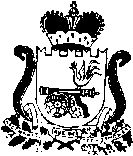 АДМИНИСТРАЦИЯ МУНИЦИПАЛЬНОГО ОБРАЗОВАНИЯ«ЯРЦЕВСКИЙ РАЙОН» СМОЛЕНСКОЙ ОБЛАСТИП О С Т А Н О В Л Е Н И ЕВ соответствии с Федеральным законом Российской Федерации от 06.10.2003 № 131-ФЗ «Об общих принципах организации местного самоуправления в Российской Федерации», Федеральным законом от 08.11.2007 № 257-ФЗ «Об автомобильных дорогах и о дорожной деятельности в Российской Федерации и о внесении изменений в отдельные законодательные акты Российской Федерации»Администрация муниципального образования «Ярцевский район» Смоленской области п о с т а н о в л я е т:Утвердить Порядок установления и использования полос отвода автомобильных дорог общего пользования местного значения в границах муниципального образования «Ярцевский район» Смоленской области (приложение № 1).Утвердить Порядок установления придорожных полос автомобильных дорог общего пользования местного значения в границах муниципального образования «Ярцевский район» Смоленской области (приложение № 2).Опубликовать данное постановление в газете «Вести Привопья» и разместить на официальном сайте Администрации муниципального образования «Ярцевский район» Смоленской области (yarcevo.admin-smolensk.ru).Контроль за исполнением настоящего постановления возложить на Заместителя Главы муниципального образования «Ярцевский район» Смоленской области – Начальника Управления жилищно-коммунального хозяйства О.Г. Глазкова.Порядок установления и использования полос отвода автомобильных дорог общего пользования местного значения в границах муниципального образования «Ярцевский район» Смоленской областиНастоящий Порядок разработан в соответствии со статьей 25 Федерального закона от 08.11.2007 № 257-ФЗ «Об автомобильных дорогах и о дорожной деятельности в Российской Федерации и о внесении изменений в отдельные законодательные акты Российской Федерации» (далее – Федеральный закон № 257-ФЗ).Для целей Настоящего Порядка под полосой отвода автомобильной дороги общего пользования местного значения в границах муниципального образования «Ярцевский район» Смоленской области понимаются земельные участки (независимо от категории земель), которые предназначены для размещения конструктивных элементов автомобильной дороги, дорожных сооружений и на которых располагаются или могут располагаться объекты дорожного сервиса (далее – полоса отвода).Формирование земельных участков, образующих полосы отвода осуществляется на основании документации по планировке территории и проектов границ земельных участков.Границы полосы отвода автомобильной дороги определяются на основании документации по планировке территории. Подготовка документации по планировке территории, предназначенной для размещения автомобильных дорог и (или) объектов дорожного сервиса, осуществляется с учетом утвержденных Постановлением Правительства РФ от 02.09.2009 № 717 норм отвода земель для размещения указанных объектов.Приобретение и прекращение прав на земельные участки, образующие полосу отвода, отнесение указанных земельных участков к соответствующей категории земель осуществляется в порядке, установленном гражданским и земельным законодательствами Российской Федерации.Организация проведения землеустройства при образовании новых и упорядочении существующих земельных участков, необходимых для размещения полосы отвода автомобильной дороги местного значения в случае ее строительства (реконструкции) либо для установления границ полосы отвода существующей автомобильной дороги местного значения, обеспечивается Администрацией муниципального образования «Ярцевский район» Смоленской области в соответствии с законодательством о размещении заказов на выполнение работ для муниципальных нужд. Финансирование работ по землеустройству осуществляется в пределах утвержденных лимитов бюджетных обязательств на соответствующий финансовый год.Сформированные земельные участки, образующие полосу отвода, подлежат в установленном порядке постановке на государственный кадастровый учет.В границах полосы отвода запрещается:выполнение работ, не связанных со строительством, с реконструкцией, капитальным ремонтом, ремонтом и содержанием автомобильной дороги, а также с размещением объектов дорожного сервиса;размещение зданий, строений, сооружений и других объектов, не предназначенных для обслуживания автомобильной дороги, ее строительства, реконструкции, капитального ремонта, ремонта и содержания и не относящихся к объектам дорожного сервиса;распашка земельных участков, покос травы, осуществление рубок и повреждение лесных насаждений и иных многолетних насаждений, снятие дерна и выемка грунта, за исключением работ по содержанию полосы отвода автомобильной дороги или ремонту автомобильной дороги, ее участков;установка рекламных конструкций, не соответствующих требованиям технических регламентов и (или) нормативным правовым актам о безопасности дорожного движения;установка информационных щитов и указателей, не имеющих отношения к обеспечению безопасности дорожного движения или осуществлению дорожной деятельности;нарушение других установленных Федеральным законом № 257-ФЗ требований и ограничений.В пределах полосы отвода могут размещаться:Объекты дорожного сервиса. Их размещение осуществляется в соответствии с нормами проектирования и строительства этих объектов, а также планами строительства и генеральными схемами размещения указанных объектов, утвержденными Администрацией муниципального образования «Ярцевский район» Смоленской области при соблюдении следующих условий:Объекты дорожного сервиса не должны ухудшать видимость на автомобильной дороге местного значения и другие условия обеспечения безопасности дорожного движения и использования автомобильной дороги;Выбор места размещения объектов дорожного сервиса должен осуществляться с учетом возможной реконструкции автомобильной дороги местного значения;Объекты дорожного сервиса должны быть обустроены площадками для стоянки и остановки транспортных средств, подъездами, съездами и примыканиями, обеспечивающими доступ к ним, а также оборудованными переходно-скоростными полосами.Транспортные и инженерные коммуникации, линии электропередачи, линии связи, объекты трубопроводного и железнодорожного транспорта, а также иные сооружения и объекты, которые примыкают к автомобильным дорогам местного значения или пересекают их.Подъезды, съезды и примыкания (включая переходно-скоростные полосы) к объектам, расположенным вне полосы отвода и требующим доступа к ним.Размещение объектов, указанных в пункте 8 настоящего Порядка, в границах полос отвода допускается по согласованию с владельцем автомобильных дорого местного значения в случае, если их размещение за границами полос отвода по условиям рельефа местности затруднительно или нецелесообразно, либо если такое размещение потребует переустройство объектов в случае реконструкции автомобильных дорого местного значения.В границах полос отвода в целях обеспечения безопасности дорожного движения, строительства, реконструкции, капитального ремонта, ремонта и содержания автомобильной дороги местного значения разрешается использовать в установленном порядке пресные подземные воды, а также пруды и свободные карьеры.Лица, виновные в нарушении требований, предусмотренных настоящим Порядком, несут ответственность в соответствии с законодательством Российской Федерации.Порядок установления придорожных полос автомобильных дорог общего пользования местного значения в границах муниципального образования «Ярцевский район» Смоленской областиНастоящий Порядок разработан в соответствии со статьей 26 Федерального закона от 08.11.2007 № 257-ФЗ «Об автомобильных дорогах и о дорожной деятельности в Российской Федерации и о внесении изменений в отдельные законодательные акты Российской Федерации» (далее – Федеральный закон № 257-ФЗ).Для целей настоящего Порядка под придорожной полосой автомобильных дорог общего пользования местного значения в границах муниципального образования «Ярцевский район» Смоленской области понимаются территории, которые прилегают с обеих сторон к полосе отвода автомобильной дороги местного значения и в границах которых устанавливается особый режим использования земельных участков (частей земельных участков) в целях обеспечения требований безопасности дорожного движения, а также нормальных условий реконструкции, капитального ремонта, ремонта, содержания автомобильной дороги местного значения, ее сохранности с учетом перспектив развития автомобильной дороги местного значения (далее – придорожная полоса).Земельные участки в пределах придорожных полос у их собственников, владельцев, пользователей и арендаторов не изымаются.Контроль над размещением в пределах придорожных полос объектов и соблюдением требований настоящего Порядка осуществляет Администрация муниципального образования «Ярцевский район» Смоленской области.Для автомобильных дорог в границах муниципального образования «Ярцевский район» Смоленской области, за исключением автомобильных дорог, расположенных в границах населенных пунктов, устанавливаются придорожные полосы.В зависимости от класса и (или) категории автомобильных дорог с учетом перспектив их развития ширина каждой придорожной полосы устанавливается в размере:семидесяти пяти метров - для автомобильных дорог первой и второй категорий;пятидесяти метров - для автомобильных дорог третьей и четвертой категорий;двадцати пяти метров - для автомобильных дорог пятой категории.Земля, занятые придорожными полосами, подлежат в установленном порядке учету в территориальных органах Федеральной службы государственной регистрации, кадастра и картографии.Решение об установлении границ придорожных полос или об изменении границ придорожных полос принимается Администрацией муниципального образования «Ярцевский район» Смоленской области.Администрация муниципального образования «Ярцевский район» Смоленской области, принявшая решение об установлении границ придорожных полос или об изменении границ придорожных полос:осуществляет обозначение границ придорожных полос на местности;в месячный срок со дня принятия такого решения об установлении границ придорожных полос уведомляет собственников земельных участков, землепользователей, землевладельцев и арендаторов земельных участков, находящихся в границах придорожных полос, об особом режиме использования земельных участков.Границы придорожных полос учитываются в документах территориального планирования, документации по планировке территории, предназначенной для размещения автомобильных дорог местного значения. Организация проведения землеустройства при образовании новых и упорядочивании существующих земельных участков, необходимых для размещения придорожных полос автомобильной дороги местного значения в случае ее строительства (реконструкции) либо для установления границ придорожных полос существующей автомобильной дороги местного значения, обеспечивается Администрацией муниципального образования «Ярцевский район» Смоленской области в соответствии с законодательством о размещении заказов на выполнение работ для муниципальных нужд. Финансирование работ по землеустройству осуществляется в пределах утвержденных лимитов бюджетных обязательств на соответствующий финансовый год. Строительство, реконструкция в границах придорожных полос объектов, предназначенных для обслуживания автомобильных дорог местного значения, их строительства, реконструкции, капитального ремонта, ремонта и содержания, объектов, предназначенных для осуществления дорожной деятельности, объектов дорожного сервиса, установка рекламных конструкций, информационных щитов и указателей допускаются по согласованию с Администрацией муниципального образования «Ярцевский район» Смоленской области.Размещение в пределах придорожных полос объектов, указанных в пункте 11 настоящего Порядка, разрешается при соблюдении следующих условий:объекты не должны ухудшать видимость на автомобильной дороге местного значения и другие условия безопасности дорожного движения и эксплуатации автомобильной дороги и расположенных на ней сооружений, а также создавать угрозу безопасности населения;выбор места размещения объектов должен осуществляться с учетом возможной реконструкции автомобильной дороги местного значения;размещение, проектирование и строительство объектов должно производиться с учетом требований стандартов и технических норм безопасности дорожного движения, экологической безопасности, строительства и эксплуатации автомобильных дорог местного значения.Размещение объектов дорожного сервиса в пределах придорожных полос должно производиться в соответствии с нормами проектирования и строительства объектов, а также планами и генеральными схемами их размещения, утвержденными Администрацией муниципального образования «Ярцевский район» Смоленской области.При выборе места размещения объектов дорожного сервиса следует стремиться к сокращению до минимума числа примыканий, подъездов к автомобильной дороге местного значения и съездов с нее, располагая, как правило, эти объекты комплексно в границах земель, отведенных для этих целей.Объекты дорожного сервиса должны быть обустроены площадками для стоянки и остановки автомобилей, а также подъездами, съездами и примыканиями, обеспечивающими доступ к ним с автомобильной дороги местного значения. При примыкании к автомобильной дороге местного значения подъезды и съезды должны быть оборудованы переходно-скоростными полосами и обустроены таким образом, чтобы обеспечить безопасность дорожного движения.Строительство и содержание объектов дорожного сервиса, включая площадки для стоянки и остановки автомобилей, подъезды и съезды к ним, осуществляется за счет средств их владельцев. Размещение инженерных коммуникаций в границах придорожных полос допускается по согласованию с Администрацией муниципального образования «Ярцевский район» Смоленской области.В договорах или решениях на предоставление земельных участков для размещения некапитальных зданий и сооружений в пределах придорожных полос должны предусматриваться обязательства владельцев и собственников этих объектов осуществить за свой счет их снос или перенос в случае, если эти здания и сооружения создадут препятствия для нормальной эксплуатации автомобильной дороги местного значения при ее реконструкции или будут ухудшать условия движения по ней.Размещаемые в пределах придорожных полос рекламные конструкции должны отвечать специальным требованиям, установленным законодательством Российской Федерации.Решение о предоставлении земельных участков в пределах придорожных полос, а также земельных участков под площадки для стоянки и остановки автомобилей принимается Администрацией муниципального образования «Ярцевский район» Смоленской области в установленном земельным законодательством порядке.Для согласования размещения какого-либо объекта в пределах придорожных полос лицо, имеющее намерение получить для этих целей в пользование земельный участок или разместить объект на ранее выделенном ему земельном участке, должно представить в Администрацию муниципального образования «Ярцевский район» Смоленской области план участка в масштабе 1:1000 с нанесенным на него объектом и чертежи этого объекта.Согласование предоставления земельного участка или размещения объекта либо мотивированный отказ в согласовании оформляются в месячный срок от даты получения документов от заявителя.Предоставление земельного участка осуществляется согласно соответствующему административному регламенту, утвержденному постановлением Администрации муниципального образования «Ярцевский район» Смоленской области.Собственники, владельцы, пользователи и арендаторы земельных участков, расположенных в пределах придорожных полос, имеют право:осуществлять хозяйственную деятельность на указанных земельных участках с учетом ограничений, установленных настоящим Порядком;возводить на предоставленных им земельных участках объекты, разрешенные настоящим Порядком;получать информацию о проведении ремонта или реконструкции автомобильной дороги местного значения.Собственники, владельцы, пользователи и арендаторы земельных участков, расположенных в пределах придорожных полос, обязаны:соблюдать правила охраны и режим использования земель в пределах придорожных полос, а также нормы экологической безопасности;не допускать нанесения вреда автомобильной дороге местного значения и расположенным на ней сооружениям, соблюдать условия эксплуатации автомобильной дороги местного значения и безопасности дорожного движения;обеспечивать допуск на принадлежащие им земельные участки представителей Администрации муниципального образования «Ярцевский район» Смоленской области и иных должностных лиц, уполномоченных осуществлять контроль над использованием земель, а также своевременно исполнять выданные ими предписания;согласовывать с Администрацией муниципального образования «Ярцевский район» Смоленской области строительство на принадлежащих им земельных участках зданий и сооружений;в случаях, предусмотренных пунктом 18 настоящего Порядка, осуществлять снос и перенос возведенных на земельных участках некапитальных зданий и сооружений.Возведенные с нарушением настоящего Порядка в пределах придорожных полос здания и сооружения признаются в установленном порядке самовольной постройкой, а в отношении лиц, их построивших, принимаются меры, предусмотренные законодательством Российской Федерации.Администрация муниципального образования «Ярцевский район» Смоленской области имеет право:осуществлять в пределах своей компетенции контроль за использованием земель в пределах придорожных полос, в том числе для предупреждения чрезвычайных ситуаций или ликвидации их последствий, и с этой целью посещать земельные участки, находящиеся в пределах придорожных полос;согласовывать строительство в пределах придорожных полос зданий и сооружений, участвовать в приемке этих объектов в эксплуатацию;вносить предложения об отмене решений об отводе земельных участков в пределах придорожных полос или о размещении на этих участках объектов, принятых с нарушением настоящего Порядка и законодательства Российской Федерации;давать предписания собственникам, владельцам, пользователям и арендаторам земельных участков, расположенных в пределах придорожных полос, в том числе об устранении в установленные сроки нарушений, связанных с режимом использования этих земель. Администрация муниципального образования «Ярцевский район» Смоленской области обязана:рассматривать материалы, связанные с предоставлением земель в пределах придорожных полос или размещением на этих землях объектов, и подготавливать заключение по ним в установленный законом срок; участвовать в проведении инвентаризации земель придорожных полос, содействовать ведению государственного земельного кадастра этих земель; информировать собственников, владельцев, пользователей и арендаторов земельных участков, расположенных в пределах придорожных полос, о проведении ремонта или реконструкции автомобильных дорог местного значения. Лица, виновные в нарушении требований, предусмотренных настоящим Порядком, несут ответственность в соответствии с законодательством Российской Федерации.от22.05.2020№0550Об установлении и использовании полос отвода и придорожных полос автомобильных дорог общего пользования местного значения в границах муниципального образования «Ярцевский район» Смоленской областиГлава муниципального образования «Ярцевский район» Смоленской областиВ.С. МакаровПриложение № 1к постановлению Администрации муниципального образования «Ярцевский район» Смоленской области от _22.05.2020___ № _0550_____________Приложение № 2к постановлению Администрации муниципального образования «Ярцевский район» Смоленской области от __22.05.2020___ № _0550_____